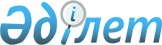 Мәслихаттың 2020 жылғы 24 желтоқсандағы № 58/3-VІ "2021-2023 жылдарға арналған Абай ауданының бюджеті туралы" шешіміне өзгерістер енгізу туралыШығыс Қазақстан облысы Абай аудандық мәслихатының 2021 жылғы 9 желтоқсандағы № 16/2-VII шешімі. Қазақстан Республикасының Әділет министрлігінде 2021 жылғы 13 желтоқсанда № 25758 болып тіркелді
      Абай аудандық мәслихаты ШЕШТІ:
      1. "2021-2023 жылдарға арналған Абай ауданының бюджеті туралы" мәслихаттың 2020 жылғы 24 желтоқсандағы № 58/3-VІ шешіміне (нормативтік құқықтық актілерді мемлекеттік тіркеу Тізілімінде № 8035 болып тіркелген) мынадай өзгерістер енгізілсін:
      1-тармақ жаңа редакцияда жазылсын:
      "1. 2021-2023 жылдарға арналған Абай ауданының бюджеті 1, 2 және 3 қосымшаларға сәйкес, соның ішінде 2021 жылға келесі көлемдерде бекітілсін:
      1) кірістер – 5 413 731,1 мың теңге, соның ішінде:
      салықтық түсімдер – 803 557,0 мың теңге;
      салықтық емес түсімдер – 9 514,0 мың теңге;
      негізгі капиталды сатудан түсетін түсімдер – 5 530,0 мың теңге;
      трансферттер түсімі – 4 595 130,1 мың теңге;
      2) шығындар – 5 518 028,5 мың теңге;
      3) таза бюджеттік кредиттеу – 39 302,0 мың теңге, соның ішінде:
      бюджеттік кредиттер – 61 257,0 мың теңге;
      бюджеттік кредиттерді өтеу – 21 955,0 мың теңге;
      4) қаржы активтерімен операциялар бойынша сальдо – 16 560,9 мың теңге;
      қаржы активтерін сатып алу – 16 560,9 мың теңге;
      мемлекеттің қаржы активтерін сатудан түсетін түсімдер - 0 теңге;
      5) бюджет тапшылығы (профициті) – - 160 160,3 мың теңге;
      6) бюджет тапшылығын қаржыландыру (профицитін пайдалану) – 160 160,3 мың теңге;
      қарыздар түсімі – 61 257,0 мың теңге;
      қарыздарды өтеу – 21 955,0 мың теңге;
      бюджет қаражатының пайдаланылатын қалдықтары – 120 858,3 мың теңге.";
      көрсетілген шешімнің 1 қосымшасы осы шешімнің қосымшасына сәйкес редакцияда жазылсын.
      2. Осы шешім 2021 жылдың 1 қаңтарынан бастап қолданысқа енгізіледі. 2021 жылға арналған аудандық бюджет
					© 2012. Қазақстан Республикасы Әділет министрлігінің «Қазақстан Республикасының Заңнама және құқықтық ақпарат институты» ШЖҚ РМК
				
      Мәслихат хатшысы 

Е. Лдибаев
Абай аудандық мәслихатының 
2021 жылғы 9 желтоқсандағы 
№ 16/2-VII шешіміне қосымшаАбай аудандық мәслихатының 
2020 жылғы 24 желтоқсандағы 
№ 58/3-VI шешіміне 
1 қосымша
Санаты
Санаты
Санаты
Санаты
Санаты
Санаты
Санаты
Санаты
Санаты
Сомасы (мың теңге)
Сыныбы
Сыныбы
Сыныбы
Сыныбы
Сыныбы
Сыныбы
Сыныбы
Сыныбы
Сомасы (мың теңге)
Ішкі сыныбы
Ішкі сыныбы
Ішкі сыныбы
Ішкі сыныбы
Ішкі сыныбы
Ішкі сыныбы
Сомасы (мың теңге)
Ерекшелігі
Ерекшелігі
Ерекшелігі
Ерекшелігі
Сомасы (мың теңге)
Атауы
Атауы
Атауы
Сомасы (мың теңге)
1
2
2
3
3
4
5
5
5
6
І. КІРІСТЕР
І. КІРІСТЕР
І. КІРІСТЕР
5 413 731,1
1
Салықтық түсімдер
Салықтық түсімдер
Салықтық түсімдер
803 557,0
01
01
Табыс салығы 
Табыс салығы 
Табыс салығы 
363 903,0
1
1
Корпоративтік табыс салығы
Корпоративтік табыс салығы
Корпоративтік табыс салығы
5 720,0
11
Ірі кәсіпкерлік субъектілерінен және мұнай секторы ұйымдарынан түсетін түсімдерді қоспағанда, заңды тұлғалардан алынаты корпоративтік табыс салығы 
Ірі кәсіпкерлік субъектілерінен және мұнай секторы ұйымдарынан түсетін түсімдерді қоспағанда, заңды тұлғалардан алынаты корпоративтік табыс салығы 
Ірі кәсіпкерлік субъектілерінен және мұнай секторы ұйымдарынан түсетін түсімдерді қоспағанда, заңды тұлғалардан алынаты корпоративтік табыс салығы 
5 720,0
2
2
Жеке табыс салығы
Жеке табыс салығы
Жеке табыс салығы
358 183,0
01
Төлем көзінен салық салынатын табыстардан ұсталатын жеке табыс салығы
Төлем көзінен салық салынатын табыстардан ұсталатын жеке табыс салығы
Төлем көзінен салық салынатын табыстардан ұсталатын жеке табыс салығы
354 902,0
02
Төлем көзінен салық салынбайтын табыстардан ұсталатын жеке табыс салығы
Төлем көзінен салық салынбайтын табыстардан ұсталатын жеке табыс салығы
Төлем көзінен салық салынбайтын табыстардан ұсталатын жеке табыс салығы
2 800,0
05
Төлем көзінен салық салынбайтын шетелдік азаматтар табыстарынан ұсталатын жеке табыс салығы
Төлем көзінен салық салынбайтын шетелдік азаматтар табыстарынан ұсталатын жеке табыс салығы
Төлем көзінен салық салынбайтын шетелдік азаматтар табыстарынан ұсталатын жеке табыс салығы
481,0
03
03
Әлеуметтiк салық 
Әлеуметтiк салық 
Әлеуметтiк салық 
276 622,0
1
1
Әлеуметтік салық 
Әлеуметтік салық 
Әлеуметтік салық 
276 622,0
01
Әлеуметтік салық
Әлеуметтік салық
Әлеуметтік салық
276 622,0
04
04
Меншiкке салынатын салықтар
Меншiкке салынатын салықтар
Меншiкке салынатын салықтар
147 462,0
1
1
Мүлiкке салынатын салықтар 
Мүлiкке салынатын салықтар 
Мүлiкке салынатын салықтар 
146 549,0
01
Заңды тұлғалардың және жеке кәсіпкерлердің мүлкіне салынатын салық
Заңды тұлғалардың және жеке кәсіпкерлердің мүлкіне салынатын салық
Заңды тұлғалардың және жеке кәсіпкерлердің мүлкіне салынатын салық
146 223,0
02
Жеке тұлғалардың мүлкіне салынатын салық
Жеке тұлғалардың мүлкіне салынатын салық
Жеке тұлғалардың мүлкіне салынатын салық
326,0
3
3
Жер салығы 
Жер салығы 
Жер салығы 
0
02
Жер салығы 
Жер салығы 
Жер салығы 
0
4
4
Көлiк құралдарына салынатын салық 
Көлiк құралдарына салынатын салық 
Көлiк құралдарына салынатын салық 
913,0
01
Заңды тұлғалардан көлiк құралдарына салынатын салық 
Заңды тұлғалардан көлiк құралдарына салынатын салық 
Заңды тұлғалардан көлiк құралдарына салынатын салық 
230,0
02
Жеке тұлғалардан көлiк құралдарына салынатын салық 
Жеке тұлғалардан көлiк құралдарына салынатын салық 
Жеке тұлғалардан көлiк құралдарына салынатын салық 
683,0
05
05
Тауарларға, жұмыстарға және қызметтерге салынатын iшкi салықтар 
Тауарларға, жұмыстарға және қызметтерге салынатын iшкi салықтар 
Тауарларға, жұмыстарға және қызметтерге салынатын iшкi салықтар 
14 288,0
2
2
Акциздер 
Акциздер 
Акциздер 
893,0
84
Қазақстан Республикасының аумағында өндірілген бензин (авиациялықты қоспағанда) және дизель отыны
Қазақстан Республикасының аумағында өндірілген бензин (авиациялықты қоспағанда) және дизель отыны
Қазақстан Республикасының аумағында өндірілген бензин (авиациялықты қоспағанда) және дизель отыны
893,0
3
3
Табиғи және басқа да ресурстарды пайдаланғаны үшiн түсетiн түсiмдер
Табиғи және басқа да ресурстарды пайдаланғаны үшiн түсетiн түсiмдер
Табиғи және басқа да ресурстарды пайдаланғаны үшiн түсетiн түсiмдер
11 473,0
15
Жер учаскелерін пайдаланғаны үшін төлем 
Жер учаскелерін пайдаланғаны үшін төлем 
Жер учаскелерін пайдаланғаны үшін төлем 
11 473,0
4
4
Кәсiпкерлiк және кәсiби қызметтi жүргiзгенi үшiн алынатын алымдар
Кәсiпкерлiк және кәсiби қызметтi жүргiзгенi үшiн алынатын алымдар
Кәсiпкерлiк және кәсiби қызметтi жүргiзгенi үшiн алынатын алымдар
1 922,0
02
Жекелеген қызмет түрлерiмен айналысу құқығы үшiн алынатын лицензиялық алым 
Жекелеген қызмет түрлерiмен айналысу құқығы үшiн алынатын лицензиялық алым 
Жекелеген қызмет түрлерiмен айналысу құқығы үшiн алынатын лицензиялық алым 
190,0
29
Жергілікті бюджетке төленетін тіркелгені үшін алым 
Жергілікті бюджетке төленетін тіркелгені үшін алым 
Жергілікті бюджетке төленетін тіркелгені үшін алым 
76,0
34
Қызметтің жекелеген түрлерiмен айналысуға лицензияларды пайдаланғаны үшін төлемақы
Қызметтің жекелеген түрлерiмен айналысуға лицензияларды пайдаланғаны үшін төлемақы
Қызметтің жекелеген түрлерiмен айналысуға лицензияларды пайдаланғаны үшін төлемақы
1 656,0
08
08
Заңдық маңызы бар әрекеттерді жасағаны және (немесе) оған уәкілеттігі бар мемлекеттік органдар немесе лауазымды адамдар құжаттар бергені үшін алынатын міндетті төлемдер
Заңдық маңызы бар әрекеттерді жасағаны және (немесе) оған уәкілеттігі бар мемлекеттік органдар немесе лауазымды адамдар құжаттар бергені үшін алынатын міндетті төлемдер
Заңдық маңызы бар әрекеттерді жасағаны және (немесе) оған уәкілеттігі бар мемлекеттік органдар немесе лауазымды адамдар құжаттар бергені үшін алынатын міндетті төлемдер
1 282,0
1
1
Мемлекеттік баж
Мемлекеттік баж
Мемлекеттік баж
1 282,0
26
Жергілікті бюджетке төленетін мемлекеттік баж 
Жергілікті бюджетке төленетін мемлекеттік баж 
Жергілікті бюджетке төленетін мемлекеттік баж 
1 282,0
2
Салықтық емес түсiмдер
Салықтық емес түсiмдер
Салықтық емес түсiмдер
9 514,0
01
01
Мемлекеттік меншіктен түсетін кірістер
Мемлекеттік меншіктен түсетін кірістер
Мемлекеттік меншіктен түсетін кірістер
3 333,0
1
1
Мемлекеттік кәсіпорындардың таза кірісі бөлігінің түсімдері
Мемлекеттік кәсіпорындардың таза кірісі бөлігінің түсімдері
Мемлекеттік кәсіпорындардың таза кірісі бөлігінің түсімдері
40,0
02
Коммуналдық мемлекеттік кәсіпорындардың таза кірісінің бір бөлігінің түсімдері
Коммуналдық мемлекеттік кәсіпорындардың таза кірісінің бір бөлігінің түсімдері
Коммуналдық мемлекеттік кәсіпорындардың таза кірісінің бір бөлігінің түсімдері
40,0
5
5
Мемлекет меншігіндегі мүлікті жалға беруден түсетін кірістер
Мемлекет меншігіндегі мүлікті жалға беруден түсетін кірістер
Мемлекет меншігіндегі мүлікті жалға беруден түсетін кірістер
3 236,0
08
Аудандық маңызы бар қала, ауыл, кент, ауылдық округ әкімдерінің басқаруындағы, ауданның (облыстық маңызы бар қаланың) коммуналдық меншігінің мүлкін жалға беруден түсетін кірістерді қоспағанда, ауданның (облыстық маңызы бар қаланың) коммуналдық меншігінің мүлкін жалға беруден түсетін кірістер
Аудандық маңызы бар қала, ауыл, кент, ауылдық округ әкімдерінің басқаруындағы, ауданның (облыстық маңызы бар қаланың) коммуналдық меншігінің мүлкін жалға беруден түсетін кірістерді қоспағанда, ауданның (облыстық маңызы бар қаланың) коммуналдық меншігінің мүлкін жалға беруден түсетін кірістер
Аудандық маңызы бар қала, ауыл, кент, ауылдық округ әкімдерінің басқаруындағы, ауданның (облыстық маңызы бар қаланың) коммуналдық меншігінің мүлкін жалға беруден түсетін кірістерді қоспағанда, ауданның (облыстық маңызы бар қаланың) коммуналдық меншігінің мүлкін жалға беруден түсетін кірістер
336,0
09
Аудандық маңызы бар қала, ауыл, кент, ауылдық округ әкімдерінің басқаруындағы мемлекеттік мүлікті жалға беруден түсетін кірістерді қоспағанда ауданның (облыстық маңызы бар қаланың) коммуналдық меншігіндегі тұрғын үй қорынан үйлердi жалға беруден түсетін кірістер
Аудандық маңызы бар қала, ауыл, кент, ауылдық округ әкімдерінің басқаруындағы мемлекеттік мүлікті жалға беруден түсетін кірістерді қоспағанда ауданның (облыстық маңызы бар қаланың) коммуналдық меншігіндегі тұрғын үй қорынан үйлердi жалға беруден түсетін кірістер
Аудандық маңызы бар қала, ауыл, кент, ауылдық округ әкімдерінің басқаруындағы мемлекеттік мүлікті жалға беруден түсетін кірістерді қоспағанда ауданның (облыстық маңызы бар қаланың) коммуналдық меншігіндегі тұрғын үй қорынан үйлердi жалға беруден түсетін кірістер
2 900,0
7
7
Мемлекеттік бюджеттен берілген кредиттер бойынша сыйақылар
Мемлекеттік бюджеттен берілген кредиттер бойынша сыйақылар
Мемлекеттік бюджеттен берілген кредиттер бойынша сыйақылар
57,0
06
Мамандандырылған ұйымдарға жергілікті бюджеттен берілген бюджеттік кредиттер бойынша сыйақылар 
Мамандандырылған ұйымдарға жергілікті бюджеттен берілген бюджеттік кредиттер бойынша сыйақылар 
Мамандандырылған ұйымдарға жергілікті бюджеттен берілген бюджеттік кредиттер бойынша сыйақылар 
33,0
13
Жеке тұлғаларға жергілікті бюджеттен берілген бюджеттік кредиттер бойынша сыйақылар 
Жеке тұлғаларға жергілікті бюджеттен берілген бюджеттік кредиттер бойынша сыйақылар 
Жеке тұлғаларға жергілікті бюджеттен берілген бюджеттік кредиттер бойынша сыйақылар 
24,0
04
04
Мемлекеттік бюджеттен қаржыландырылатын, сондай-ақ Қазақстан Республикасы Ұлттық Банкінің бюджетінен (шығыстар сметасынан) қамтылатын және қаржыландырылатын мемлекеттік мекемелер салатын айыппұлдар, өсімпұлдар, санкциялар, өндіріп алулар
Мемлекеттік бюджеттен қаржыландырылатын, сондай-ақ Қазақстан Республикасы Ұлттық Банкінің бюджетінен (шығыстар сметасынан) қамтылатын және қаржыландырылатын мемлекеттік мекемелер салатын айыппұлдар, өсімпұлдар, санкциялар, өндіріп алулар
Мемлекеттік бюджеттен қаржыландырылатын, сондай-ақ Қазақстан Республикасы Ұлттық Банкінің бюджетінен (шығыстар сметасынан) қамтылатын және қаржыландырылатын мемлекеттік мекемелер салатын айыппұлдар, өсімпұлдар, санкциялар, өндіріп алулар
340,0
1
1
Мұнай секторы ұйымдарынан және Жәбірленушілерге өтемақы қорына түсетін түсімдерді қоспағанда, мемлекеттік бюджеттен қаржыландырылатын, сондай-ақ Қазақстан Республикасы Ұлттық Банкінің бюджетінен (шығыстар сметасынан) қамтылатын және қаржыландырылатын мемлекеттік мекемелер салатын айыппұлдар, өсімпұлдар, санкциялар, өндіріп алулар
Мұнай секторы ұйымдарынан және Жәбірленушілерге өтемақы қорына түсетін түсімдерді қоспағанда, мемлекеттік бюджеттен қаржыландырылатын, сондай-ақ Қазақстан Республикасы Ұлттық Банкінің бюджетінен (шығыстар сметасынан) қамтылатын және қаржыландырылатын мемлекеттік мекемелер салатын айыппұлдар, өсімпұлдар, санкциялар, өндіріп алулар
Мұнай секторы ұйымдарынан және Жәбірленушілерге өтемақы қорына түсетін түсімдерді қоспағанда, мемлекеттік бюджеттен қаржыландырылатын, сондай-ақ Қазақстан Республикасы Ұлттық Банкінің бюджетінен (шығыстар сметасынан) қамтылатын және қаржыландырылатын мемлекеттік мекемелер салатын айыппұлдар, өсімпұлдар, санкциялар, өндіріп алулар
340,0
18
Мамандандырылған ұйымдарға, жеке тұлғаларға бюджеттік кредиттер (қарыздар) бойынша жергілікті бюджеттен берілген айыппұлдар, өсімпұлдар, санкциялар, өндіріп алулар 
Мамандандырылған ұйымдарға, жеке тұлғаларға бюджеттік кредиттер (қарыздар) бойынша жергілікті бюджеттен берілген айыппұлдар, өсімпұлдар, санкциялар, өндіріп алулар 
Мамандандырылған ұйымдарға, жеке тұлғаларға бюджеттік кредиттер (қарыздар) бойынша жергілікті бюджеттен берілген айыппұлдар, өсімпұлдар, санкциялар, өндіріп алулар 
340,0
06
06
Басқа да салықтық емес түсiмдер 
Басқа да салықтық емес түсiмдер 
Басқа да салықтық емес түсiмдер 
5 841,0
1
1
Басқа да салықтық емес түсiмдер 
Басқа да салықтық емес түсiмдер 
Басқа да салықтық емес түсiмдер 
5 841,0
09
Жергіліктік бюджетке түсетін салықтық емес басқа да түсімдер 
Жергіліктік бюджетке түсетін салықтық емес басқа да түсімдер 
Жергіліктік бюджетке түсетін салықтық емес басқа да түсімдер 
5 841,0
3
Негізгі капиталды сатудан түсетін түсімдер
Негізгі капиталды сатудан түсетін түсімдер
Негізгі капиталды сатудан түсетін түсімдер
5 530,0
01
01
Мемлекеттік мекемелерге бекітілген мемлекеттік мүлікті сату
Мемлекеттік мекемелерге бекітілген мемлекеттік мүлікті сату
Мемлекеттік мекемелерге бекітілген мемлекеттік мүлікті сату
900,0
1
1
Мемлекеттік мекемелерге бекітілген мемлекеттік мүлікті сату
Мемлекеттік мекемелерге бекітілген мемлекеттік мүлікті сату
Мемлекеттік мекемелерге бекітілген мемлекеттік мүлікті сату
900,0
02
Жергілікті бюджеттен қаржыландырылатын мемлекеттік мекемелерге бекітілген мүлікті сатудан түсетін түсімдер
Жергілікті бюджеттен қаржыландырылатын мемлекеттік мекемелерге бекітілген мүлікті сатудан түсетін түсімдер
Жергілікті бюджеттен қаржыландырылатын мемлекеттік мекемелерге бекітілген мүлікті сатудан түсетін түсімдер
900,0
03
03
Жердi және материалдық емес активтердi сату
Жердi және материалдық емес активтердi сату
Жердi және материалдық емес активтердi сату
4 630,0
1
1
Жерді сату
Жерді сату
Жерді сату
4 630,0
01
Жер учаскелерін сатудан түсетін түсімдер 
Жер учаскелерін сатудан түсетін түсімдер 
Жер учаскелерін сатудан түсетін түсімдер 
4 630,0
4
Трансферттер түсімі
Трансферттер түсімі
Трансферттер түсімі
4 595 130,1
01
01
Төмен тұрған мемлекеттiк басқару органдарынан трансферттер
Төмен тұрған мемлекеттiк басқару органдарынан трансферттер
Төмен тұрған мемлекеттiк басқару органдарынан трансферттер
16,9
3
3
Аудандық маңызы бар қалалардың, ауылдардың, кенттердің, аулдық округтардың бюджеттерінен трансферттер
Аудандық маңызы бар қалалардың, ауылдардың, кенттердің, аулдық округтардың бюджеттерінен трансферттер
Аудандық маңызы бар қалалардың, ауылдардың, кенттердің, аулдық округтардың бюджеттерінен трансферттер
16,9
02
Нысаналы пайдаланылмаған (толық пайдаланылмаған) трансферттерді қайтару
Нысаналы пайдаланылмаған (толық пайдаланылмаған) трансферттерді қайтару
Нысаналы пайдаланылмаған (толық пайдаланылмаған) трансферттерді қайтару
16,9
02
02
Мемлекеттiк басқарудың жоғары тұрған органдарынан түсетiн трансферттер
Мемлекеттiк басқарудың жоғары тұрған органдарынан түсетiн трансферттер
Мемлекеттiк басқарудың жоғары тұрған органдарынан түсетiн трансферттер
4 595 113,2
2
2
Облыстық бюджеттен түсетiн трансферттер
Облыстық бюджеттен түсетiн трансферттер
Облыстық бюджеттен түсетiн трансферттер
4 595 113,2
01
Ағымдағы нысаналы трансферттер
Ағымдағы нысаналы трансферттер
Ағымдағы нысаналы трансферттер
844 175,7
02
Нысаналы даму трансферттері 
Нысаналы даму трансферттері 
Нысаналы даму трансферттері 
344 509,5
05
Республикалық бюджеттен жалпы сипаттағы мемлекеттiк қызметтеріне берілетін субвенциялар
Республикалық бюджеттен жалпы сипаттағы мемлекеттiк қызметтеріне берілетін субвенциялар
Республикалық бюджеттен жалпы сипаттағы мемлекеттiк қызметтеріне берілетін субвенциялар
334350,0
06
Республикалық бюджеттен қорғанысқа берілетін субвенциялар
Республикалық бюджеттен қорғанысқа берілетін субвенциялар
Республикалық бюджеттен қорғанысқа берілетін субвенциялар
3859,0
08
Республикалық бюджеттен білім беру субвенциялары
Республикалық бюджеттен білім беру субвенциялары
Республикалық бюджеттен білім беру субвенциялары
2453083,0
10
Республикалық бюджеттен әлеуметтік көмекке және әлеуметтік қамсыздандыруға берілетін субвенциялар
Республикалық бюджеттен әлеуметтік көмекке және әлеуметтік қамсыздандыруға берілетін субвенциялар
Республикалық бюджеттен әлеуметтік көмекке және әлеуметтік қамсыздандыруға берілетін субвенциялар
208520,0
11
Республикалық бюджеттен тұрғын үй-коммуналдық шаруашылыққа берілетін субвенциялар
Республикалық бюджеттен тұрғын үй-коммуналдық шаруашылыққа берілетін субвенциялар
Республикалық бюджеттен тұрғын үй-коммуналдық шаруашылыққа берілетін субвенциялар
56219,0
12
Республикалық бюджеттен мәдениетке, спортқа, туризмге және ақпараттық кеңістiкке берілетін субвенциялар
Республикалық бюджеттен мәдениетке, спортқа, туризмге және ақпараттық кеңістiкке берілетін субвенциялар
Республикалық бюджеттен мәдениетке, спортқа, туризмге және ақпараттық кеңістiкке берілетін субвенциялар
280967,0
14
Республикалық бюджеттен ауыл, су, орман, балық шаруашылығына, ерекше қорғалатын табиғи аумақтарға, қоршаған ортаны және жануарлар дүниесін қорғауға, жер қатынастарына берілетін субвенциялар
Республикалық бюджеттен ауыл, су, орман, балық шаруашылығына, ерекше қорғалатын табиғи аумақтарға, қоршаған ортаны және жануарлар дүниесін қорғауға, жер қатынастарына берілетін субвенциялар
Республикалық бюджеттен ауыл, су, орман, балық шаруашылығына, ерекше қорғалатын табиғи аумақтарға, қоршаған ортаны және жануарлар дүниесін қорғауға, жер қатынастарына берілетін субвенциялар
13685,0
16
Республикалық бюджеттен көлік және коммуникацияға берілетін субвенциялар
Республикалық бюджеттен көлік және коммуникацияға берілетін субвенциялар
Республикалық бюджеттен көлік және коммуникацияға берілетін субвенциялар
55745,0
Функционалдық топ
Функционалдық топ
Функционалдық топ
Функционалдық топ
Функционалдық топ
Функционалдық топ
Функционалдық топ
Функционалдық топ
Функционалдық топ
Сомасы (мың теңге)
Функционалдық кіші топ
Функционалдық кіші топ
Функционалдық кіші топ
Функционалдық кіші топ
Функционалдық кіші топ
Функционалдық кіші топ
Функционалдық кіші топ
Сомасы (мың теңге)
Бюджеттік бағдарламалардың әкімшісі
Бюджеттік бағдарламалардың әкімшісі
Бюджеттік бағдарламалардың әкімшісі
Бюджеттік бағдарламалардың әкімшісі
Бюджеттік бағдарламалардың әкімшісі
Сомасы (мың теңге)
Бағдарлама
Бағдарлама
Бағдарлама
Сомасы (мың теңге)
Кіші бағдарлама
Кіші бағдарлама
Сомасы (мың теңге)
Атауы
Сомасы (мың теңге)
ІІ. ШЫҒЫНДАР
5 518 028,5
01
01
Жалпы сипаттағы мемлекеттiк қызметтер 
544 290,1
1
1
Мемлекеттiк басқарудың жалпы функцияларын орындайтын өкiлдi, атқарушы және басқа органдар
296 312,4
112
112
Аудан (облыстық маңызы бар қала) мәслихатының аппараты
31 791,6
001
Аудан (облыстық маңызы бар қала) мәслихатының қызметін қамтамасыз ету жөніндегі қызметтер
31 375,6
003
Мемлекеттік органның күрделі шығыстары
416,0
122
122
Аудан (облыстық маңызы бар қала) әкімінің аппараты
264 520,8
001
Аудан (облыстық маңызы бар қала) әкімінің қызметін қамтамасыз ету жөніндегі қызметтер
188 746,1
003
Мемлекеттік органның күрделі шығыстары
5 694,5
113
Жергілікті бюджеттерден берілетін ағымдағы нысаналы трансферттер
70 080,2
2
2
Қаржылық қызмет
708,0
459
459
Ауданның (облыстық маңызы бар қаланың) экономика және қаржы бөлімі
708,0
003
Салық салу мақсатында мүлікті бағалауды жүргізу
358,0
010
Жекешелендіру, коммуналдық меншікті басқару, жекешелендіруден кейінгі қызмет және осыған байланысты дауларды реттеу
350,0
9
9
Жалпы сипаттағы өзге де мемлекеттiк қызметтер
247 269,7
454
454
Ауданның (облыстық маңызы бар қаланың) кәсіпкерлік және ауыл шаруашылығы бөлімі
28 586,0
001
Жергілікті деңгейде кәсіпкерлікті және ауыл шаруашылығын дамыту саласындағы мемлекеттік саясатты іске асыру жөніндегі қызметтер
28 586,0
459
459
Ауданның (облыстық маңызы бар қаланың) экономика және қаржы бөлімі
53 119,5
001
Ауданның (облыстық маңызы бар қаланың) экономикалық саясаттын қалыптастыру мен дамыту, мемлекеттік жоспарлау, бюджеттік атқару және коммуналдық меншігін басқару саласындағы мемлекеттік саясатты іске асыру жөніндегі қызметтер
52 019,5
015
Мемлекеттік органның күрделі шығыстары
1 100,0
495
495
Ауданның (облыстық маңызы бар қаланың) құрылыс, сәулет, тұрғын үй-коммуналдық шаруашылығы, жолаушылар көлігі және автомобиль жолдары бөлімі
165 564,2
001
Жергілікті деңгейде сәулет, құрылыс, тұрғын үй-коммуналдық шаруашылық, жолаушылар көлігі және автомобиль жолдары саласындағы мемлекеттік саясатты іске асыру жөніндегі қызметтер
42 055,1
003
Мемлекеттік органның күрделі шығыстары
870,0
113
Жергілікті бюджеттерден берілетін ағымдағы нысаналы трансферттер
122 639,1
02
02
Қорғаныс
18 512,0
1
1
Әскери мұқтаждар
8 007,0
122
122
Аудан (облыстық маңызы бар қала) әкімінің аппараты
8 007,0
005
Жалпыға бірдей әскери міндетті атқару шеңберіндегі іс-шаралар
8 007,0
2
2
Төтенше жағдайлар жөнiндегi жұмыстарды ұйымдастыру
10 505,0
122
122
Аудан (облыстық маңызы бар қала) әкімінің аппараты
10 505,0
006
Аудан (облыстық маңызы бар қала) ауқымындағы төтенше жағдайлардың алдын алу және оларды жою
10 505,0
06
06
Әлеуметтiк көмек және әлеуметтiк қамсыздандыру
491 705,5
1
1
Әлеуметтiк қамсыздандыру
105 023,0
451
451
Ауданның (облыстық маңызы бар қаланың) жұмыспен қамту және әлеуметтік бағдарламалар бөлімі
105 023,0
005
Мемлекеттік атаулы әлеуметтік көмек 
105 023,0
2
2
Әлеуметтiк көмек
354 037,5
451
451
Ауданның (облыстық маңызы бар қаланың) жұмыспен қамту және әлеуметтік бағдарламалар бөлімі
354 037,5
002
Жұмыспен қамту бағдарламасы
138 869,0
004
Ауылдық жерлерде тұратын денсаулық сақтау, білім беру, әлеуметтік қамтамасыз ету, мәдениет, спорт және ветеринар мамандарына отын сатып алуға Қазақстан Республикасының заңнамасына сәйкес әлеуметтік көмек көрсету
38 624,0
006
Тұрғын үйге көмек көрсету
6 100,0
007
Жергілікті өкілетті органдардың шешімі бойынша мұқтаж азаматтардың жекелеген топтарына әлеуметтік көмек
37 352,5
010
Үйден тәрбиеленіп оқытылатын мүгедек балаларды материалдық қамтамасыз ету
1 306,0
014
Мұқтаж азаматтарға үйде әлеуметтiк көмек көрсету
67 354,0
017
Оңалтудың жеке бағдарламасына сәйкес мұқтаж мүгедектердi мiндеттi гигиеналық құралдармен қамтамасыз ету, қозғалуға қиындығы бар бірінші топтағы мүгедектерге жеке көмекшінің және есту бойынша мүгедектерге қолмен көрсететiн тіл маманының қызметтерін ұсыну
24 061,0
023
Жұмыспен қамту орталықтарының қызметін қамтамасыз ету
40 371,0
9
9
Әлеуметтiк көмек және әлеуметтiк қамтамасыз ету салаларындағы өзге де қызметтер
32 645,0
451
451
Ауданның (облыстық маңызы бар қаланың) жұмыспен қамту және әлеуметтік бағдарламалар бөлімі
32 645,0
001
Жергілікті деңгейде халық үшін әлеуметтік бағдарламаларды жұмыспен қамтуды қамтамасыз етуді іске асыру саласындағы мемлекеттік саясатты іске асыру жөніндегі қызметтер
30 663,0
011
Жәрдемақыларды және басқа да әлеуметтік төлемдерді есептеу, төлеу мен жеткізу бойынша қызметтерге ақы төлеу
1 200,0
021
Мемлекеттік органның күрделі шығыстары
782,0
07
07
Тұрғын үй-коммуналдық шаруашылық
872 224,3
1
1
Тұрғын үй шаруашылығы
709 095,1
495
495
Ауданның (облыстық маңызы бар қаланың) сәулет, құрылыс, тұрғын үй коммуналдық шаруашылығы, жолаушылар көлігі және автомобиль жолдары бөлімі
709 095,1
011
Азаматтардың жекелеген санаттарын тұрғын үймен қамтамасыз ету
0
033
Инженерлік-коммуникациялық инфрақұрылымды жобалау, дамыту және (немесе) жайластыру
261 095,1
098
Коммуналдық тұрғын үй қорының тұрғын үйлерін сатып алу
448 000,0
2
2
Коммуналдық шаруашылық
163 129,2
495
495
Ауданның (облыстық маңызы бар қаланың) сәулет, құрылыс, тұрғын үй коммуналдық шаруашылығы, жолаушылар көлігі және автомобиль жолдары бөлімі
163 129,2
016
Сумен жабдықтау және су бұру жүйесінің жұмыс істеуі
71 714,8
026
Ауданның (облыстық маңызы бар қаланың) коммуналдық меншігіндегі жылу желілерін пайдалануды ұйымдастыру
8 000,0
058
Ауылдық елді мекендердегі сумен жабдықтау және су бұру жүйелерін дамыту
83 414,4
08
08
Мәдениет, спорт, туризм және ақпараттық кеңістiк
387 046,9
1
1
Мәдениет саласындағы қызмет
228 603,0
455
455
Ауданның (облыстық маңызы бар қаланың) мәдениет және тілдерді дамыту бөлімі
228 603,0
003
Мәдени-демалыс жұмысын қолдау
228 603,0
2
2
Спорт
33 661,1
465
465
Ауданның (облыстық маңызы бар қаланың) дене шынықтыру және спорт бөлімі
26 882,0
001
Жергілікті деңгейде дене шынықтыру және спорт саласындағы мемлекеттік саясатты іске асыру жөніндегі қызметтер
18 706,0
006
Аудандық (облыстық маңызы бар қалалық) деңгейде спорттық жарыстар өткiзу
1 666,0
007
Әртүрлi спорт түрлерi бойынша аудан (облыстық маңызы бар қала) құрама командаларының мүшелерiн дайындау және олардың облыстық спорт жарыстарына қатысуы
6 510,0
495
495
Ауданның (облыстық маңызы бар қаланың) сәулет, құрылыс, тұрғын үй коммуналдық шаруашылығы, жолаушылар көлігі және автомобиль жолдары бөлімі
6 779,1
021
Спорт объектілерін дамыту
6 779,1
3
3
Ақпараттық кеңiстiк
59 012,0
455
455
Ауданның (облыстық маңызы бар қаланың) мәдениет және тілдерді дамыту бөлімі
50 612,0
006
Аудандық (қалалық) кiтапханалардың жұмыс iстеуi
50 162,0
007
Мемлекеттiк тiлдi және Қазақстан халқының басқа да тiлдерін дамыту
450,0
456
456
Ауданның (облыстық маңызы бар қаланың) ішкі саясат бөлімі
8 400,0
002
Мемлекеттік ақпараттық саясат жүргізу жөніндегі қызметтер
8 400,0
9
9
Мәдениет, спорт, туризм және ақпараттық кеңiстiктi ұйымдастыру жөнiндегi өзге де қызметтер
65 770,8
455
455
Ауданның (облыстық маңызы бар қаланың) мәдениет және тілдерді дамыту бөлімі
15 042,0
001
Жергілікті деңгейде тілдерді және мәдениетті дамыту саласындағы мемлекеттік саясатты іске асыру жөніндегі қызметтер
14 227,0
032
Ведомстволық бағыныстағы мемлекеттік мекемелер мен ұйымдардың күрделі шығыстары
815,0
456
456
Ауданның (облыстық маңызы бар қаланың) ішкі саясат бөлімі
50 728,8
001
Жергілікті деңгейде ақпарат, мемлекеттілікті нығайту және азаматтардың әлеуметтік сенімділігін қалыптастыру саласында мемлекеттік саясатты іске асыру жөніндегі қызметтер
24 563,0
003
Жастар саясаты саласында іс-шараларды іске асыру
24 198,2
006
Мемлекеттік органның күрделі шығыстары
1 286,0
032
Ведомстволық бағыныстағы мемлекеттік мекемелер мен ұйымдардың күрделі шығыстары
681,6
10
10
Ауыл, су, орман, балық шаруашылығы, ерекше қорғалатын табиғи аумақтар, қоршаған ортаны және жануарлар дүниесін қорғау, жер қатынастары
44 806,5
6
6
Жер қатынастары
28 168,3
463
463
Ауданның (облыстық маңызы бар қаланың) жер қатынастары бөлімі
28 168,3
001
Аудан (облыстық маңызы бар қала) аумағында жер қатынастарын реттеу саласындағы мемлекеттік саясатты іске асыру жөніндегі қызметтер
17 364,0
006
Аудандардың, облыстық маңызы бар, аудандық маңызы бар қалалардың, кенттердiң, ауылдардың, ауылдық округтердiң шекарасын белгiлеу кезiнде жүргiзiлетiн жерге орналастыру
10 804,3
9
9
Ауыл, су, орман, балық шаруашылығы, қоршаған ортаны қорғау және жер қатынастары саласындағы басқа да қызметтер
16 638,2
459
459
Ауданның (облыстық маңызы бар қаланың) экономика және қаржы бөлімі
16 638,2
099
Мамандардың әлеуметтік көмек көрсетуі жөніндегі шараларды іске асыру
16 638,2
12
12
Көлiк және коммуникация
91 441,0
1
1
Автомобиль көлiгi
91 441,0
495
495
Ауданның (облыстық маңызы бар қаланың) сәулет, құрылыс, тұрғын үй коммуналдық шаруашылығы, жолаушылар көлігі және автомобиль жолдары бөлімі
91 441,0
023
Автомобиль жолдарының жұмыс істеуін қамтамасыз ету
14 160,0
045
Аудандық маңызы бар автомобиль жолдарын және елді-мекендердің көшелерін күрделі және орташа жөндеу
77 281,0
9
9
Көлiк және коммуникациялар саласындағы өзге де қызметтер
0
495
495
Ауданның (облыстық маңызы бар қаланың) сәулет, құрылыс, тұрғын үй-коммуналдық шаруашылығы, жолаушылар көлігі және автомобиль жолдары бөлімі
0
024
Кентiшiлiк (қалаiшiлiк), қала маңындағы және ауданiшiлiк қоғамдық жолаушылар тасымалдарын ұйымдастыру
0
13
13
Басқалар
120 886,7
3
3
Кәсiпкерлiк қызметтi қолдау және бәсекелестікті қорғау
500,0
454
454
Ауданның (облыстық маңызы бар қаланың) кәсіпкерлік және ауыл шаруашылығы бөлімі
500,0
006
Кәсіпкерлік қызметті қолдау
500,0
9
9
Басқалар
120 386,7
459
459
Ауданның (облыстық маңызы бар қаланың) экономика және қаржы бөлімі
0
012
Ауданның (облыстық маңызы бар қаланың) жергілікті атқарушы органының резерві 
0
495
495
Ауданның (облыстық маңызы бар қаланың) сәулет, құрылыс, тұрғын үй-коммуналдық шаруашылығы, жолаушылар көлігі және автомобиль жолдары бөлімі
120 386,7
077
"Ауыл-Ел бесігі" жобасы шеңберінде ауылдық елді мекендердегі әлеуметтік және инженерлік инфрақұрылым бойынша іс-шараларды іске асыру
120 386,7
14
14
Борышқа қызмет көрсету
30 057,0
1
1
Борышқа қызмет көрсету
30 057,0
459
459
Ауданның (облыстық маңызы бар қаланың) экономика және қаржы бөлімі
30 057,0
021
Жергілікті атқарушы органдардың облыстық бюджеттен қарыздар бойынша сыйақылар мен өзге де төлемдерді төлеу бойынша борышына қызмет көрсету
30 057,0
15
15
Трансферттер
2 917 058,5
1
1
Трансферттер
2 917 058,5
459
459
Ауданның (облыстық маңызы бар қаланың) экономика және қаржы бөлімі
2 917 058,5
006
Пайдаланылмаған (толық пайдаланылмаған) нысаналы трансферттерді қайтару
85 682,5
024
Заңнаманы өзгертуге байланысты жоғары тұрған бюджеттің шығындарын өтеуге төменгі тұрған бюджеттен ағымдағы нысаналы трансферттер
2 608 120,0
038
Субвенциялар
223 256,0
ІІІ. Таза бюджеттік кредиттеу
39 302,0
Бюджеттік кредиттер
61 257,0
10
10
Ауыл, су, орман, балық шаруашылығы, ерекше қорғалатын табиғи аумақтар, қоршаған ортаны және жануарлар дүниесін қорғау, жер қатынастары
61 257,0
9
9
Ауыл, су, орман, балық шаруашылығы, қоршаған ортаны қорғау және жер қатынастары саласындағы басқа да қызметтер
61 257,0
459
459
Ауданның (облыстық маңызы бар қаланың) экономика және қаржы бөлімі
61 257,0
018
Мамандарды әлеуметтік қолдау шараларын іске асыру үшін бюджеттік кредиттер
61 257,0
5
5
Бюджеттік кредиттерді өтеу
21 955,0
01
01
Бюджеттік кредиттерді өтеу
21 955,0
1
Мемлекеттік бюджеттен берілген бюджеттік кредиттерді өтеу
21 955,0
IV. Қаржы активтерімен операциялар бойынша сальдо
16 560,9
Қаржы активтерін сатып алу
16 560,9
13
13
Басқалар
16 560,9
9
9
Басқалар
16 560,9
495
495
Ауданның (облыстық маңызы бар қаланың) сәулет, құрылыс, тұрғын үй-коммуналдық шаруашылығы, жолаушылар көлігі және автомобиль жолдары бөлімі
16 560,9
065
Заңды тұлғалардың жарғылық капиталын қалыптастыру немесе ұлғайту
16 560,9
Мемлекеттің қаржы активтерін сатудан түсетін түсімдер
0
V. Бюджет тапшылығы (профициті)
-160 160,3
VI. Бюджет тапшылығын қаржыландыру (профицитін пайдалану)
160 160,3
7
7
Қарыздар түсімі
61 257,0
01
01
Мемлекеттік ішкі қарыздар
61 257,0
2
Қарыз алу келісім-шарттары
61 257,0
16
16
Қарыздарды өтеу
21 955,0
1
1
Қарыздарды өтеу
21 955,0
459
459
Ауданның (облыстық маңызы бар қаланың) экономика және қаржы бөлімі
21 955,0
005
Жергілікті атқарушы органның жоғары тұрған бюджет алдындағы борышын өтеу
21 955,0
8
8
Бюджет қаражатының пайдаланылатын қалдықтары
120 858,3
01
01
Бюджет қаражаты қалдықтары
120 858,3
1
Бюджет қаражатының бос қалдықтары
120 858,3